Образовательный маршрут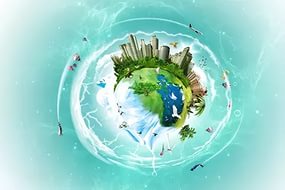 для совместной деятельности родителей с детьми в сети Интернет«Наша планета Земля»Образовательная область: «Познавательное развитие»Уважаемые родители!Земля – это третья от Солнца планета Солнечной системы.Наша планета Земля удивительна и неповторима. Яркое голубое небо над головой манит к себе, так и хочется взлететь вверх, высоко над землею, чтобы насладиться красотой нашего мира! Хотелось бы погостить на этих планетах, посмотреть на нашу Землю с космоса.ДЕНЬ ПЕРВЫЙ ПОНЕДЕЛЬНИК «ЗЕМЛЯ – ЖИВАЯ ПЛАНЕТА»Природа сотворила чудо – создала планету Земля. Земля – это наш общий дом, территория, на которой перед силами природы мы все равны. У нас на всех – одна Земля, давайте её беречь. Она сказочно богата, прекрасна. Прекрасна и удивительна тогда, когда царит мир, взаимопонимание. Давайте ценить мир на чудесной, голубой планете Земля.Прочитайте и выучите:Прочитайте стихотворения по планету Земля и выучите стихотворение «Наша планета»http://www.solnet.ee/sol/001/s_445.htmlhttp://detskiychas.ru/stihi/stihi_zemlya_nash_obzhiy_dom/ДЕНЬ ВТОРОЙ ВТОРНИК «НАШ ДОМ – ЗЕМЛЯ»Есть одна планета –садВ этом космосе холодном.Только здесь леса шумят,Птиц скликая перелетных,Лишь на ней одной цветутЛандыши в траве зелёной,И стрекозы только тутВ речку смотрят удивленно…Береги свою планету-Ведь другой, похожей, нету!Прочитайте и отгадайте:Загадки про планету Земляhttp://загадки.su/%D0%B7%D0%B0%D0%B3%D0%B0%D0%B4%D0%BA%D0%B8-%D0%BF%D1%80%D0%BE-%D0%B7%D0%B5%D0%BC%D0%BB%D1%8E/http://загадки.su/загадки-про-землю/ ДЕНЬ ТРЕТИЙ СРЕДА «БЕРЕГИТЕ, ПЛАНЕТУ!»ГлобусЯ обнял глобус – шар земной.Один над сушей и водой.В руках моих материкиМне тихо шепчут: «Береги».В зеленой краске лес и дол.Мне говорят: «Будь с нами добр».Не растопчи ты нас, не жги,Зимой и летом береги».Журчит глубокая река,Свои лаская берега,И слышу голос я реки:«Ты береги нас, береги».И птиц, и рыб я слышу всех:«Тебя мы просим, человек.Ты обещай нам и не лги.Как старший брат нас береги».Я обнял глобус – шар земной,И что-то сделалось со мной.И вдруг шепнул я:«Не солгу. Тебя, родной мой, сберегу»Посмотрите и обсудите:Мультфильм «Что такое планета?»https://www.youtube.com/watch?v=fDIBrYcjU9Y  Вопросы для обсуждения: Что такое планета?Как движутся планеты?Что такое астероид?На какие два вида ученые делят планеты?Что такое спутники?Сколько спутников у Земли?Сколько спутников у Юпитера?Вокруг чего вращаются спутники?ДЕНЬ ЧЕТВЕРТЫЙ ЧЕТВЕРГ «ДЕНЬ ЗЕМЛИ»Планета Земля- родимый наш дом.Но много ли, дети, мы знаем о нем?Загадки ее постоянно решаем.Но форму Земли до конца мы не знаем.А форма Земли без рек и морей,Зовется геоид! Принимаем на веру.Не видно ядро. Летим в атмосферу!Мы ей благодарны, что можем дышать,И много проблем с ней решать.Прекрасно, что мы атмосферой закрыты,От злых и коварных метеоритов.От трения в воздухе камни сгорают,И звездным, красивым дождем выпадают.Озоновый слой, без всяких сомнений,Нас защищает от плохих излучений.Земля несравненная! Чудо природы!Ее населяют зверье и народы.Жизнь на Земле беззащитна, хрупка,Плохо ее защищаем пока.Чтоб жизнь на планете родной сохранить,Надо стараться ее не грязнить!А сколько уж лет говорят год от году:«Не надо сорить! Берегите природу!»Посмотрите и обсудите:Видео «Факты о Земле»https://www.youtube.com/watch?v=n6CqCPpUliM   https://www.youtube.com/watch?v=o3iCajgqTh8 Вопросы для обсуждения:Назовите самое сухое место на Земле?Назовите самую глубокую точку на планете Земля?Где находится впадина Бентли?Сколько золота было добыто из недр Земли за всю историю человечества?Что утверждал Галилео?За сколько продлевает солнечный свет оборот Земли вокруг Солнца?Чему равен один оборот Земли вокруг Солнца?Назовите океаны нашей планеты?Назовите континенты планеты Земля?Назовите самую высокую точку на планете Земля?ДЕНЬ ПЯТЫЙ ПЯТНИЦА «МЫ ЗЕМЛЯНЕ»Скитаясь в космосе среди глубокой ночи,Внимая алому мерцанью пестрых звёзд,Земля все вертится, сияет и грохочет,Сменяя мудрую улыбку градом слез.Она грустила когда войны рокотали,Смеялась как по ней ходил Христос,Земле тепло. Когда Любовью обнимают,И больно, когда людям все равно.Ее сменяли поколения людей,То исчезая, то на время возвращаясь,И строили бессмертное на ней,А тленное лишь снова разрушая.И людям, побывавшим Здесь однажды,Покинуть это место нелегко,Но ничего на свете нету дважды.Ей больно, когда людям все равно.Посмотрите и обсудите:Мультфильм «Уникальная планета Земля» https://www.youtube.com/watch?v=FVJ3Y06hj2M Вопросы для обсуждения:На какой планете есть жизнь?Почему именно на Земле возникла жизнь?Какое расстояние от Земли до Солнца?Почему на Луне нет атмосферы?От чего предохраняет Землю атмосфера?Что делает озоновый слой?Что такое почва?Без чего была бы невозможна жизнь на планете Земля?Мультфильм «Строение Земли» https://www.youtube.com/watch?v=dNar8wp5qeA Вопросы для обсуждения:Из каких слоев состоит Земля?Назовите радиус Земли?Кто исследует Землю?Какова толщина земной коры?До какой температуры разогревается мантия?Из чего состоит ядро?Каково строение континентальной коры?Какое строение у океанической коры?ДЕНЬ ШЕСТОЙ СУББОТА «ЗЕМНОЙ ШАР»Мой младший братик Обнимает шар земной. Ладошкой теплой Гладит белый полюс – Он с детства любит Этот голубой, Коричнево-зеленый Старый глобус. Под ласковой Братишкиной рукой Вращается спокойно Шар земной… Мне очень хочется, Чтоб люди всей Земли Планету нашу Так же берегли!Посмотрите и сделайте:Мастер класс по изготовлению открытки «День Земли» http://www.solnet.ee/sol/023/u_164.html Уважаемые родители!Наша планета- это наш дом, а в собственном даме нельзя допускать беспорядка, грязи и мусора. Наша планета- это наша мать, а к матери нельзя относится с пренебрежением. Нельзя вредить ей, нельзя просто бездумно пользоваться ее благами, не заботясь об их сохранении и ничего не отдавая взамен. Нельзя забывать о том, что людям дан разум, а это значит, что каждый человек несет ответственность за все то, что его окружает.